
Online Survey Questionnaire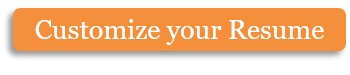 From: ABC Survey Company	To: ApplicantThis survey contains general interest questions, and will be used by ABC Survey Company to find more in depth surveys that will suit your interests.Personal InformationI certify that the answers provided in this survey are true and accurate. I certify that I have answered these questions to the best of my abilities and I understand that ABC Survey may use my answers to offer more surveys that I may enjoy. I agree to allow ABC Survey to send me more in depth surveys. If at any time I choose to no longer participate in these more in depth surveys, I may opt out at any time by emailing ABCsurveycompany@email.com.Please provide contact information in the event of questions or issues regarding your websiteProvide the name and web address of your companyIf yes, please provide the logo and motto as an attachment to this questionnaire.If you will be providing photographs, please send them to the contact email address that we have provided and we will be happy to add them to your web page.Copyright information - Please read© This Free Microsoft Office Template is the copyright of Hloom.com. You can download and modify this template for your own personal use. You can (and should!) remove this copyright notice (click here to see how) before customizing the template.You may not distribute or resell this template, or its derivatives, and you may not make it available on other websites without our prior permission. All sharing of this template must be done using a link to http://www.hloom.com/. For any questions relating to the use of this template please email us - info@hloom.comNameAre you at least 18 years of age?YesNoBirthday:MonthDayYearGenderMaleFemalePrefer not to sayRaceRaceWhat is your current marital status?What is your current marital status?CaucasianSingleAfrican AmericanMarriedNative AmericanDivorcedAsianSeparatedHispanicWidowedOtherLiving with partnerPrefer not to sayPrefer not to sayHighest level of educationHighest level of educationHousehold yearly gross incomeHousehold yearly gross incomeMiddle schoolLess than $20,000High school$21,000 - $40,000Some college$41,000 - $60,000Graduate schoolOver $60,0002-year collegePrefer not to say4- year collegePrefer not to sayDo you smoke cigarettesYesNoIf you answered yes to question 9, how much do you smoke?If you answered yes to question 9, how much do you smoke?A few cigarettes a dayHalf of a pack a weekA pack a weekA pack a dayMore than a pack a dayDo you drink alcohol?YesNoIf you answered yes to question 11, how often do you drink alcohol?If you answered yes to question 11, how often do you drink alcohol?Once a dayTwo to three times a weekOnce a monthTwice a monthOnce a yearPlease check the activities that you have participated in at least once in the past month.Please check the activities that you have participated in at least once in the past month.HikingSwimmingHanging out with friendsWorking outGoing to the moviesPlaying sportsGoing to concertsGoing to churchShoppingTravelingPlaying video gamesOtherSignatureDateNameJob TitlePhonePhoneFaxEmailAddressAddressAddressIs the website intended for business or personal use?BusinessPersonal (Please move to question 7)Does your company operate a brick and mortar location or is it solely on the internet?Does your company operate a brick and mortar location or is it solely on the internet?Does your company operate a brick and mortar location or is it solely on the internet?Does your company operate a brick and mortar location or is it solely on the internet?Does your company operate a brick and mortar location or is it solely on the internet?Brick and mortarInternet onlyDoes your business have a logo or a motto that you wish to have displayed on the website?YesNoWill you need website content in the form of a blog post?YesNoHow often will you post to your blog?How often will you post to your blog?How often will you post to your blog?How often will you post to your blog?How often will you post to your blog?How often will you post to your blog?How often will you post to your blog?How often will you post to your blog?1-3 times per week3-5 times per week6+ times per weekWill you be posting the blogs or will you hire out your blog post?I will post myselfI will hire a writerIf you are hiring a writer for blog posts, would you prefer to create a website log in specifically for the writer to add posts?YesNoDo you need a storefront or a regular web page of information for your home page?Do you need a storefront or a regular web page of information for your home page?Do you need a storefront or a regular web page of information for your home page?Do you need a storefront or a regular web page of information for your home page?Do you need a storefront or a regular web page of information for your home page?StorefrontHomepage of informationWould you like photographs to be placed on your website?YesNoWill you provide the photographs or would you like us to find images?Will you provide the photographs or would you like us to find images?Will you provide the photographs or would you like us to find images?Will you provide the photographs or would you like us to find images?Will you provide the photographs or would you like us to find images?We provide photographsYou provide photographs